ISRI Vehicle Safety Awards ProgramAward Period 2020Deadline 03/31/21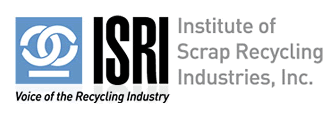 (ISRI Members Only)ISRI Vehicle Safety Awards ProgramPurpose:To recognize and reward ISRI members for outstanding commitment to the safety of their employees and the general public as evidenced by progressive and effective fleet safety programs. Best Fleet Award: The Best Fleet Award will be granted to the ISRI member with the lowest vehicle accident rate for the period of January 1, 2020 – December 31, 2020, and the lowest DOT Recordable severity rate for the same period (CSA crash history will be used to validate DOT Recordable severity rates). First, second and third place prizes will be awarded in each of the four classes, defined by actual miles driven (See below).Pacesetter:The Pacesetter Award will be granted to the ISRI member with the lowest vehicle accident rate for 36 months beginning January 1, 2018, and the lowest vehicle DOT Recordable severity accident rate for the same period (CSA crash history will be used to validate DOT Recordable severity rates). Winners (First Place only) will be awarded in each of the four classes, defined by actual miles driven (See below).Fleet Classes:        Small Class: 300,000 to 500,000 miles per year       Intermediate Class: 500,001 to 1,000,000 miles per year        Medium Class: 1,000,001 to 5,000,000 miles per year       Large Class: Greater than 5,000,000 miles per yearIn the event of a tie, the following member programs will be evaluated:Driver Training Program – for example:Classroom training (hours of service, securing cargo, performing daily vehicle inspections, and DOT Hazmat requirements).Defensive driver training (speed and space management, and safe backing methods).Familiarization with accident reporting procedures, accident evaluations, and post-accident retraining.  On-road training with a training coordinator, before becoming a solo driver.Monthly safety committee meetings consisting of drivers, vehicle maintenance, and management. Vehicle Accident Prevention Program – for example:  Provide a means for evaluating driver safety performance.Provide a means for evaluating fleet safety performance.Consistent accident investigations.Provide a means for monitoring the effectiveness of fleet safety programs.Provide a means of progressive disciplinary action.Provide a safe driving recognition program.Vehicle Maintenance Program – for example:					            Management supports the inspection and maintenance program. The program is adequately supervised and effective, which includes controlling the maintenance operations schedule to ensure a safe operation and a road worthy fleet.All drivers participate and comply with fleet inspection and maintenance requirements.Vehicle maintenance personnel are provided adequate tools and facilities to perform program work. Fleet accident frequency rates will be rounded to the nearest hundredth (two decimal places) as determined by the following formula:Accident Frequency = Total accidents X 1,000,000                          Total Fleet Vehicle Miles TraveledDOT Recordable Accident Frequency = Total DOT Recordable accidents X 1,000,000                                                                 Total Fleet Vehicle Miles TraveledDefinitions:Motor Vehicle Accident - The unintended collision of one motor vehicle with another, a stationary object, or person, resulting in injuries, death and/or loss of property greater than 1 dollar. DOT Recordable Accident – (i) Resulting in a fatality; (ii) Bodily injury to a person who, because of the injury, immediately receives medical treatment away from the scene of the accident; or (iii) One or more motor vehicles incurring disabling damage because of the accident, requiring the motor vehicle(s) to be transported away from the scene by a tow truck or other motor vehicle.Commercial Motor Vehicle - means a motor vehicle or combination of motor vehicles used in commerce to transport passengers or property if the motor vehicle— (1) Has a gross combination weight rating or gross combination weight of 26,001 pounds or more, whichever is greater, inclusive of a towed unit(s) with a gross vehicle weight rating or gross vehicle weight of more than 10,000 pounds, whichever is greater; or (2) Has a gross vehicle weight rating or gross vehicle weight of 26,001 pounds or more, whichever is greater.Reporting Requirements for the ISRI Fleet Safety Awards Program:Except as indicated below, regardless of preventability, non-preventability, severity, fault, or location all accidents must be recorded in accordance with the standards set forth in the ISRI Vehicle Safety Awards Program.   Excluded accidents are those involving: Fleet operated passenger cars“Wear and Tear” Damage: Cumulative visible damage to bumpers, rub rails, or other components installed and designed to absorb minor impacts. Bending, breaking, cracking, or crushing is not considered “wear and tear” damage. Properly Parked Vehicle: Parked in a secured location where parking is legal.  Double parked vehicle or a vehicle in a location where parking is prohibited is not covered in by this exclusion. Animals: Collisions with animals including bird strikes are not reportable.Flying/Falling Objects, tree limbs or other debris propelled by wind, or debris falling from a construction site.==================================================================RETURN PAGES 1 AND 2 OF THE ENTRY FORMS: Best Fleet Award Metrics Table:Pacesetter Award Metrics Table: Return Entry Form Page 1 of 2 Contact Information:The signature of a corporate officer constitutes an agreement to allow ISRI Safety personnel to audit applicable safety records to ensure award eligibility.  Failure to permit the audit will render the company ineligible for any award.All entries must be submitted between January 1, 2021 – March 31, 2021(Entries submitted after midnight EST on March 31, 2021 will not be accepted)Award recipients will be recognized virtually during the 2021 ISRI Convention and Exposition Email to:	Institute of Scrap Recycling Industries, Inc. 		Transportation Safety Director, Commodor E. Hall  		Email: chall@isri.org Please email and scan, do not fax   ==============================================================================Return Entry Form Page 2 of 2 2020 Data Only2020 Data OnlyFleet AccidentsFleet AccidentsFrequency RateFrequency RateFleet ClassFleet Miles TraveledNo. of Acc. Including DOTNo. of DOT Acc. OnlyAcc. Freq. Rate Including DOTDOT Acc. Freq. OnlySmallIntermediateMediumLarge36 Months of Data  Fleet Miles Traveled No. of  Acc. Including DOTAcc. Freq. Rate Including DOT20182019         2020Company Name:Company Name:Address:Address:City: City: State:Zip Code: US DOT No.US DOT No.Motor Carrier No. Motor Carrier No. Manager's Name:Manager's Name:Title:Title:Manager's Signature: Manager's Signature: Telephone No. Telephone No. Fax No.Fax No.